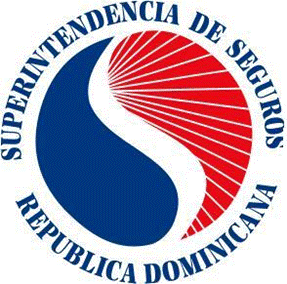 Informe Financiero del Mercado AseguradorDominicanoAuditado 2018		Balance General y Beneficios AcumuladosEl Balance General de los Estados Financieros del Mercado Asegurador Dominicano presenta un total de Activos de RD$71,962,358,242 con un crecimiento relativo de 21.68% respecto al mismo período del año anterior. El Pasivo presenta un incremento de 20.42%, y el Patrimonio crece 17.67%. Los Beneficios Acumulados son de RD$5,299,013,038 con un crecimiento relativo de 52.04%.Inversiones de las ReservasLas Inversiones de las Reservas muestran un incremento porcentual de 28.39% en relación al 2017. En términos relativos las que obtienen el mayor incremento son: Inversiones autorizadas por la Superintendencia de Seguros, 707.96%; Instrumentos Financieros de Fácil Liquidez, 33.87%; y Bienes Inmuebles situados en el país, 32.47%. En cuanto a su estructura los de mayor participación son: 40.85% le corresponde a Instrumentos Financieros de Fácil Liquidez; 25.72%, Depósitos a Plazos en Bancos Radicados en el País; 14.58%, Bienes Inmuebles Situados en el País; 8.95%, Inversión en Instrumentos y Títulos Negociables; 4.34%, Inversiones Autorizadas por la Superintendencia de Seguros; 4.23%, Inversión en Monedas Extranjeras  y 1.74%, Acciones y Obligaciones de Empresas Nacionales.Estados de Beneficios y Beneficios Acumulados Los Estados de Beneficios y Beneficios Acumulados presentan un aumento de sus Ingresos de 28.65%, los Gastos 27.41% y un crecimiento en los Beneficios de 74.44%.Primas Suscritas (Directas)Las aseguradoras acumularon en el año 2018 primas suscritas por RD$60,502,052,531 y presenta un crecimiento relativo de 18.81% en relación al año 2017. Los Seguros Generales muestran una mayor participación acumulando el 58.21% del mercado y los de Personas 41.79%.Las Primas Suscritas de los Seguros de Personas presentan un crecimiento porcentual de 29.58%. En términos relativos los ramos de mayor incremento son: Vida, 50.81%; y Salud, 46.38%. Los de mayor participación son Salud, Colectivo de Vida y Rentas, los cuales presentan 59.18%, 22.57% y 13.88% respectivamente.Las Primas Suscritas de Seguros Generales presentan un crecimiento relativo en relación al mismo periodo del año anterior de 12.12%. El mayor porcentaje de participación le corresponde a los ramos Vehículos de Motor y Responsabilidad Civil 42.76%; e Incendio y Líneas Aliadas, 40.46%. El incremento más significativo pertenece a Incendio y Líneas Aliadas, con 14.88%.Las primeras cinco aseguradoras concentran el mayor nivel de participación: Seguros Universal, S.A. en el primer lugar con un monto de RD$13,172.7 millones en primas y un crecimiento comparativo de 19.01%, lo cual representa 21.77%; Humano Seguros, S.A. se ubica en el segundo lugar con un crecimiento de 53.30% , un total de RD$ 9,226.7 millones y participación de 15.25%; Seguros Reservas, S.A ocupa el tercer puesto reportando RD$8,061.1 millones, y un crecimiento de 6.91% en relación al año anterior, y tiene una participación de 13.32%; MAPFRE BHD Compañía de Seguros, S.A ocupa el cuarto puesto con un monto de RD$7,667.3 millones en primas y un crecimiento comparativo de 13.27%, lo cual representa el 12.67% de participación; La Colonial, S.A. en 	quinto lugar con una participación de 8.91%, un monto de RD$5,392.3 millones y un crecimiento de 23.87%. Estas cinco compañías controlan el 71.93% del mercado total de las primas suscritas del Sector.Balance GeneralBalance GeneralBalance GeneralBalance GeneralBalance GeneralBalance GeneralAuditado  2017-2018Auditado  2017-2018Auditado  2017-2018Auditado  2017-2018Auditado  2017-2018Auditado  2017-2018Valores en RD$Valores en RD$Valores en RD$Valores en RD$Valores en RD$Valores en RD$Balance General20172018Variación Relativa (%)2017                 (US$) 2018                 (US$) Balance General20172018Variación Relativa (%)2017                 (US$) 2018                 (US$) Activos  59,140,127,422   71,962,358,242 21.68    1,246,630,005   1,431,232,264 Pasivos  42,790,872,177   51,526,735,817 20.42       901,999,835   1,024,795,860 Patrimonio  12,863,942,255   15,136,609,385 17.67       271,162,358      301,046,328 Beneficios Acumulados    3,485,312,993     5,299,013,038 52.04         73,467,812      105,390,076 Inversiones de las ReservasInversiones de las ReservasInversiones de las ReservasInversiones de las ReservasInversiones de las ReservasInversiones de las ReservasAuditado  2017-2018Auditado  2017-2018Auditado  2017-2018Auditado  2017-2018Auditado  2017-2018Auditado  2017-2018Valores en RD$Valores en RD$Valores en RD$Valores en RD$Valores en RD$Valores en RD$Inversiones de las Reservas 20172018Variación Relativa (%)Participación (%)              20182017                 (US$) Inversiones de las Reservas 20172018Variación Relativa (%)Participación (%)              20182017                 (US$) Valores Emitidos o Garantizados por el Estado398,740,154267,843,160-32.830.765,327,032Préstamos con Garantía Hipotecaria8,793,8938,793,8930.000.02174,898Acciones y Obligaciones de Empresas Nacionales587,412,269614,517,1384.611.7412,221,900Bienes Inmuebles situados en el país3,879,638,3975,139,249,87532.4714.58102,212,607Depreciación Acumulada de Bienes Inmuebles del País-377,788,254-434,364,15314.98-1.23-8,638,905Préstamos sobre Pólizas de Seguros de Vida Individual17,117,56517,395,2821.620.05345,968Depósitos a Plazos en Bancos radicados en el país7,055,846,5299,067,132,95428.5125.72180,332,795Instrumentos Financieros de Fácil Liquidez10,758,200,68414,401,717,99833.8740.85286,430,350Inversión en Instrumentos y Títulos Negociables3,685,817,1163,155,317,706-14.398.9562,754,927Inversión en Monedas Extranjeras 1,258,592,0231,490,765,08618.454.2329,649,266Inversiones autorizadas por la Superintendencia de Seguros189,299,7381,529,462,024707.964.3430,418,895Total27,461,670,11335,257,830,96328.39100.00701,229,733Primas Directas Primas Directas Primas Directas Primas Directas Primas Directas Primas Directas Primas Directas Auditado  2017-2018Auditado  2017-2018Auditado  2017-2018Auditado  2017-2018Auditado  2017-2018Auditado  2017-2018Auditado  2017-2018Valores en RD$Valores en RD$Valores en RD$Valores en RD$Valores en RD$Valores en RD$Valores en RD$Ramos20172018Variación Relativa (%)Participación (%)              20182017                 (US$)2018                 (US$)Ramos20172018Variación Relativa (%)Participación (%)              20182017                 (US$)2018                 (US$)Personas19,511,905,45025,283,777,94129.5841.79411,296,489502,859,545Generales31,410,272,49735,218,274,59112.1258.21662,105,238700,443,011Total50,922,177,94760,502,052,53118.81100.001,073,401,7271,203,302,556Primas Directas Seguros de PersonasPrimas Directas Seguros de PersonasPrimas Directas Seguros de PersonasPrimas Directas Seguros de PersonasPrimas Directas Seguros de PersonasPrimas Directas Seguros de PersonasPrimas Directas Seguros de PersonasAuditado  2017-2018Auditado  2017-2018Auditado  2017-2018Auditado  2017-2018Auditado  2017-2018Auditado  2017-2018Auditado  2017-2018Valores en RD$Valores en RD$Valores en RD$Valores en RD$Valores en RD$Valores en RD$Valores en RD$Ramos20172018Variación Relativa (%)Participación (%)              20182017                 (US$) 2018                 (US$) Ramos20172018Variación Relativa (%)Participación (%)              20182017                 (US$) 2018                 (US$) Vida183,233,129276,330,86350.811.093,862,4185,495,841Colectivo de Vida5,187,776,8445,707,506,12910.0222.57109,354,487113,514,442Accidentes Personales547,355,545601,853,8649.962.3811,537,84911,970,045Invalidez715,219632,947-11.500.0015,07612,588Rentas3,161,951,2293,509,138,75410.9813.8866,651,58669,791,940Salud10,221,451,02714,962,235,85446.3859.18215,460,603297,578,279Otros Seguros de Personas209,422,457226,079,5297.950.894,414,4704,496,411Total19,511,905,45025,283,777,94129.58100.00411,296,489502,859,545Primas Directas Seguros Generales   Primas Directas Seguros Generales   Primas Directas Seguros Generales   Primas Directas Seguros Generales   Primas Directas Seguros Generales   Primas Directas Seguros Generales   Primas Directas Seguros Generales   Auditado  2017-2018Auditado  2017-2018Auditado  2017-2018Auditado  2017-2018Auditado  2017-2018Auditado  2017-2018Auditado  2017-2018Valores en RD$Valores en RD$Valores en RD$Valores en RD$Valores en RD$Valores en RD$Valores en RD$Ramos20172018Variación Relativa (%)Participación (%)              20182017                 (US$) 2018                 (US$) Ramos20172018Variación Relativa (%)Participación (%)              20182017                 (US$) 2018                 (US$) Incendio y Líneas Aliadas12,404,113,01914,249,831,37014.8840.46261,469,499283,409,534Naves Marítimas Y Aéreas512,794,587373,039,714-27.251.0610,809,3297,419,247Transporte de Carga672,243,996758,478,56912.832.1514,170,40515,085,095Vehículos de Motor y Resp. Civil13,368,449,91215,060,193,53812.6542.76281,797,005299,526,522Agrícola y Pecuario633,409,279699,380,41110.421.9913,351,79813,909,714Fianzas1,189,101,8591,350,743,33713.593.8425,065,38526,864,426Otros Seguros2,630,159,8452,726,607,6513.677.7455,441,81854,228,474Total31,410,272,49735,218,274,59112.12100.00662,105,238700,443,011Primas Directas Primeras Cinco CompañíasPrimas Directas Primeras Cinco CompañíasPrimas Directas Primeras Cinco CompañíasPrimas Directas Primeras Cinco CompañíasPrimas Directas Primeras Cinco CompañíasPrimas Directas Primeras Cinco CompañíasPrimas Directas Primeras Cinco CompañíasAuditado  2017-2018Auditado  2017-2018Auditado  2017-2018Auditado  2017-2018Auditado  2017-2018Auditado  2017-2018Auditado  2017-2018Valores en RD$Valores en RD$Valores en RD$Valores en RD$Valores en RD$Valores en RD$Valores en RD$Compañias20172018Variación Relativa (%)Participación (%)              20182017                 (US$) 2018                 (US$) Compañias20172018Variación Relativa (%)Participación (%)              20182017                 (US$) 2018                 (US$) Seguros Universal, S.A.  11,068,130,459        13,172,698,821 19.0121.77        233,307,978        261,986,850 Humano Seguros,S.A.     6,018,594,855           9,226,665,211 53.3015.25        126,867,514        183,505,672 Seguros Reservas, S.A.    7,540,042,261           8,061,123,175 6.9113.32        158,938,496        160,324,645 MAPFRE BHD Cía. de Seguros, S.A.    6,769,233,689           7,667,325,724 13.2712.67        142,690,423        152,492,556 La Colonial, S.A.    4,353,072,689           5,392,271,056 23.878.91          91,759,542        107,244,850 Otras Compañias15,173,103,994       16,981,968,544 11.9228.07        319,837,774        337,747,982 Total50,922,177,94760,502,052,53118.81100.00    1,073,401,727     1,203,302,556 SINIESTRALIDADLos Siniestros Incurridos representan el 58.10% de las Primas Netas Devengadas del Seguro y Reaseguro superior al parámetro del mercado en el 2018 y en el 2017 ha sido de 60.82%. El nivel de Siniestralidad baja levemente.Las diez compañías aseguradoras con menor Siniestralidad Retención